Avec le soutien financierde l’ARS Bourgogne-Franche-Comté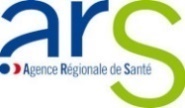 Outils indispensables pour structurer un Plan de Gestion de Crise (PGC)CONTEXTE En 2020, l’épidémie de COVID 19 a produit une crise sanitaire sans précédent pour le système de santé (sanitaire et médico-social) en France et au niveau mondial. Les établissements médico-sociaux ont dû activer leur plan bleu (initialement prévu pour la gestion de crise de type canicule (Circulaire DGAS/2C no 2005-207 du 4 mars 2005 : qui précise le dispositif canicule dans les ESMS, puis élargi à l’ensemble des crises sanitaires que peut subir un ESMS). Tous les établissements n’étaient pas préparés à la gestion de cette crise. En janvier 2022, la dégradation de la situation sanitaire dans le cadre de la 5ème vague, nous incite à proposer aux structures une trame opérationnelle inspirée de la trame « Plan Bleu ». Dans ce document, vous pourrez retrouver de manière synthétique, les différentes trames dont vous pourriez avoir besoin pendant une crise quelque qu’elle est soit : pandémie, événements climatiques, incendie…Liste des trames/documents à votre disposition :SCHEMA DE LA CELLULE DE CRISELOGIGRAMME ACTIVATION CELLULE DE CRISEAttestation de déclenchement d’une cellule de criseFICHE DE SUIVI DE LA CELLULE DE CRISEOutils du CPias BFC pour la prévention/maitrise du risque infectieuxListe du personnel à rappeler pour gérer la criseListe des résidents et modalités de déplacementFICHE DE SUIVI DES LITS DISPONIBLESGESTION DES EQUIPEMENTS INDIVIDUELS DE PROTECTION (EPI)MODALITES DE CONTINUITE D’ACTIVITEGESTION DES DECES EN CAS DE COVID-19SCHEMA DE LA CELLULE DE CRISELOGIGRAMME ACTIVATION CELLULE DE CRISE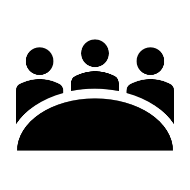 ATTESTATION DE DECLENCHEMENT D’UNE CELLULE DE CRISEJe soussigné, directeur de ………………………………..(établissement) ou son représentant, ………………………………………………(nom) ……………………………………(prénom), déclenche la cellule de crise de l’établissement et en informe les autorités concernées le ………/………/………….. à …….h……..mn. SignatureFICHE DE SUIVI DE LA CELLULE DE CRISE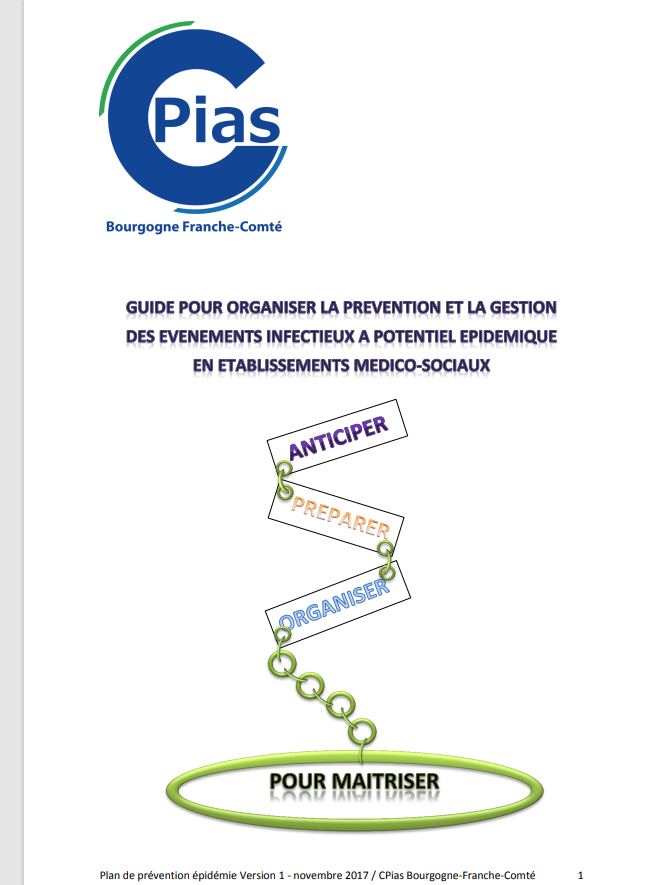 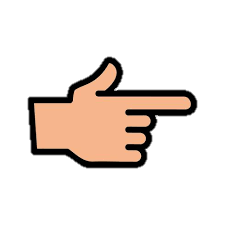 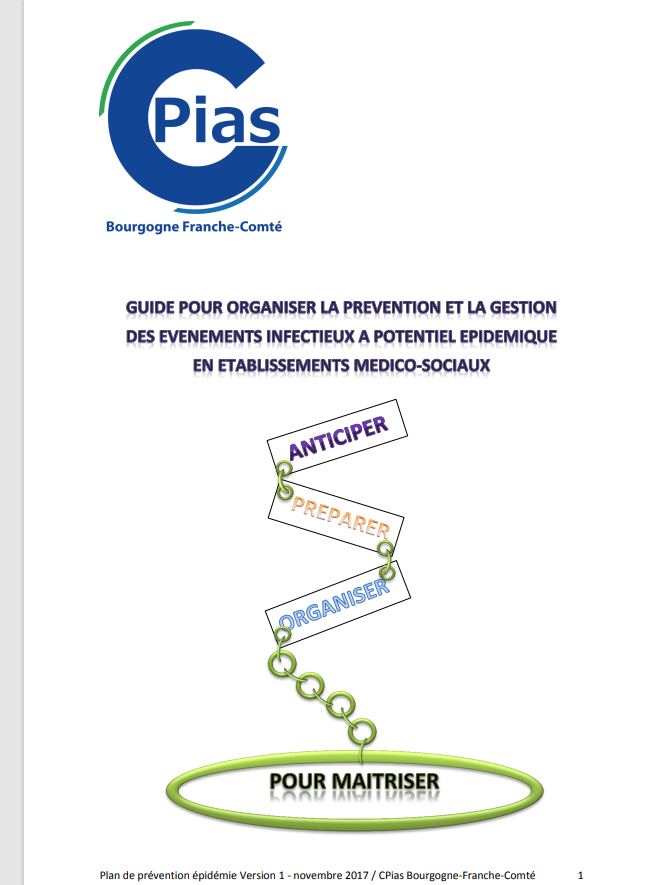 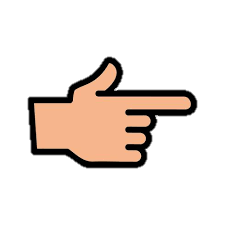 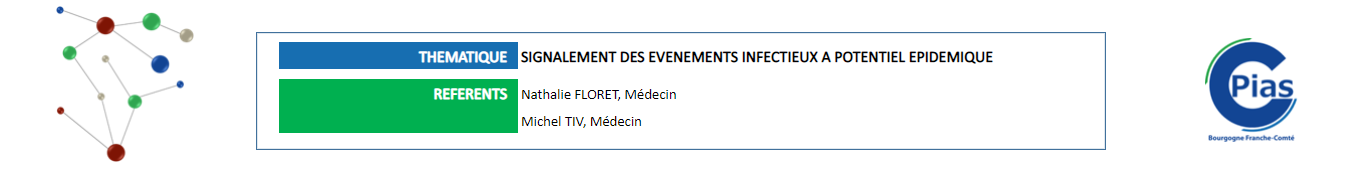 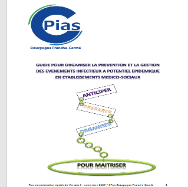 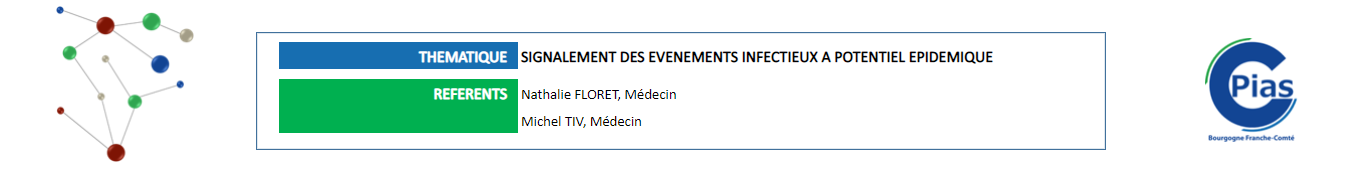 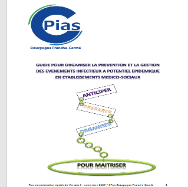 LISTE DU PERSONNEL A RAPPELER POUR GERER LA CRISELISTE DES RESIDENTS ET MODALITES DE DEPLACEMENTFICHE DE SUIVI DES LITS DISPONIBLESAu sein de l’établissementAu sein d’établissements partenaires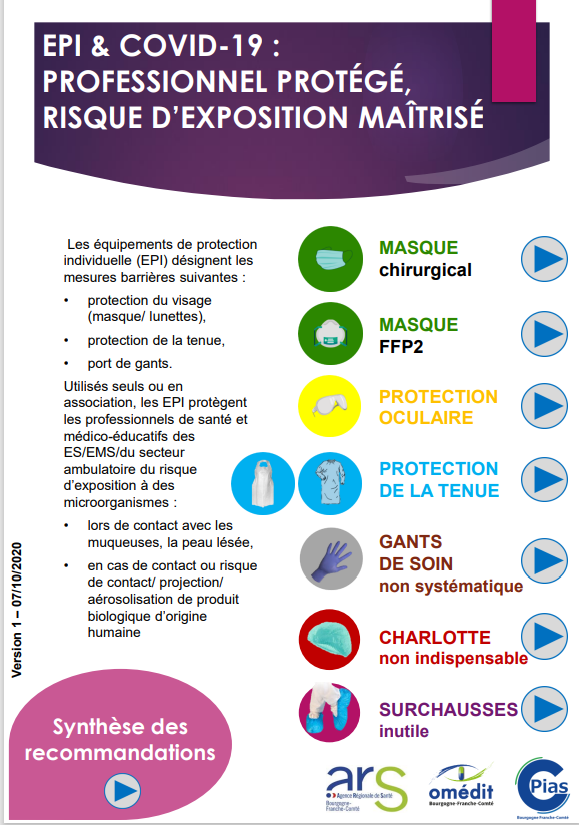 MODALITES DE CONTINUITE D’ACTIVITE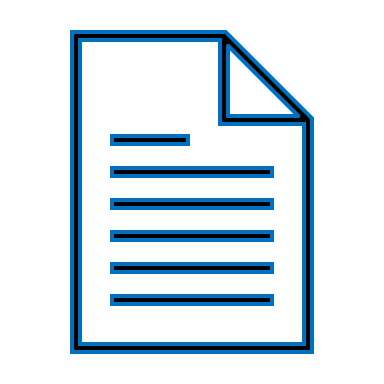 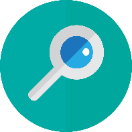 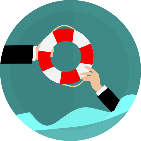 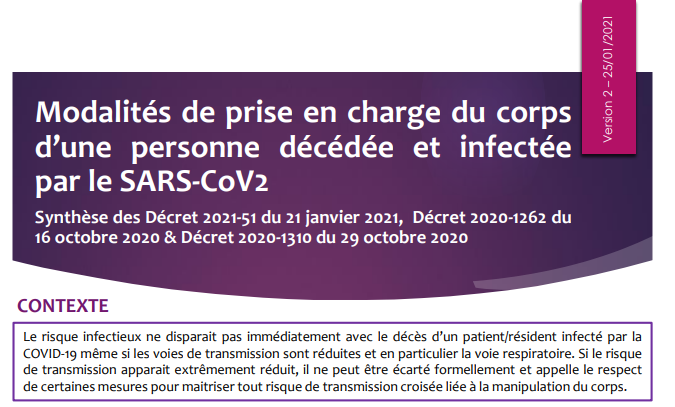 BIBLIOGRAPHIEhttps://solidarites-sante.gouv.fr/IMG/pdf/actualisation_conduite_a_tenir_prise_charge_corps_de_funts-covid-19.pdf https://www.legifrance.gouv.fr/jorf/id/JORFTEXT000043575801 : Arrêté du 1er juin 2021 prescrivant les mesures générales nécessaires à la gestion de la sortie de crise sanitairehttps://www.legifrance.gouv.fr/jorf/id/JORFTEXT000043032981 : Décret n° 2021-51 du 21 janvier 2021 modifiant les décrets n° 2020-1262 du 16 octobre 2020 et n° 2020-1310 du 29 octobre 2020 prescrivant les mesures générales nécessaires pour faire face à l'épidémie de covid-19 dans le cadre de l'état d'urgence sanitairehttps://www.legifrance.gouv.fr/jorf/id/JORFTEXT000000644756/ : Décret n° 2007-221 du 19 février 2007 pris en application du II de l'article L. 312-1 du code de l'action sociale et des familles relatif aux modalités de délégation et au niveau de qualification des professionnels chargés de la direction d'un ou plusieurs établissements ou services sociaux ou médico-sociauxDate de début de la crise : ………/…../…………Date de la réunionActions à mettre en œuvre / Message reçusResponsable de la mise en œuvreMoyens nécessairesDélai de réalisationrésultatsENCADREMENTENCADREMENTENCADREMENTENCADREMENTENCADREMENTENCADREMENTENCADREMENTNOMfonctionservicetéléphonea-t-on réussi à le contacter ?Peut-il venir ?Sous quel délai ?SOINSSOINSSOINSSOINSSOINSSOINSSOINSNOMfonctionservicetéléphonea-t-on réussi à le contacter ?Peut-il venir ?Sous quel délai ?ENTRETIEN DES LOCAUXENTRETIEN DES LOCAUXENTRETIEN DES LOCAUXENTRETIEN DES LOCAUXENTRETIEN DES LOCAUXENTRETIEN DES LOCAUXENTRETIEN DES LOCAUXNOMfonctionservicetéléphonea-t-on réussi à le contacter ?Peut-il venir ?Sous quel délai ?SECURITESECURITESECURITESECURITESECURITESECURITESECURITENOMfonctionservicetéléphonea-t-on réussi à le contacter ?Peut-il venir ?Sous quel délai ?LOGISTIQUELOGISTIQUELOGISTIQUELOGISTIQUELOGISTIQUELOGISTIQUELOGISTIQUENOMfonctionservicetéléphonea-t-on réussi à le contacter ?Peut-il venir ?Sous quel délai ?TECHNIQUETECHNIQUETECHNIQUETECHNIQUETECHNIQUETECHNIQUETECHNIQUENOMfonctionservicetéléphonea-t-on réussi à le contacter ?Peut-il venir ?Sous quel délai ?NomN° chambreModalité de déplacement (autonomie / fauteuil / canne / alité)Etablissement de réorientation (le cas échéant)ServiceNb de lits disponibles immédiatementLits disponibles en différéNombre	                  Délai de libérationLits disponibles en différéNombre	                  Délai de libérationNombre de lits disponibles à t = ……heureNombre de lits disponibles à t = ……heureNombre de lits disponibles à t = ……heureEtablissementServiceNb de lits disponibles immédiatementLits disponibles en différé            Nombre	         Délai de libérationLits disponibles en différé            Nombre	         Délai de libérationNombre de lits disponibles à t = …heureNombre de lits disponibles à t = …heureNombre de lits disponibles à t = …heure